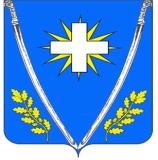 СОВЕТ ЛЯПИНСКОГО СЕЛЬСКОГО ПОСЕЛЕНИЯ НОВОКУБАНСКОГО РАЙОНАРЕШЕНИЕот  26 января 2022 года                                                                           №  112хутор ЛяпиноОб утверждении отчёта главы Ляпинского сельского поселения Новокубанского района о проделанной работе за 2021 годЗаслушав и обсудив отчёт главы Ляпинского сельского поселения Новокубанского района о результатах своей деятельности и деятельности администрации Ляпинского сельского поселения Новокубанского района за 2021 год, руководствуясь статьей 35 Федерального закона от 6 октября 2003 года № 131-ФЗ «Об общих принципах организации местного самоуправления в Российской Федерации», статьей 26 Устава Ляпинского сельского поселения Новокубанского района, Совет Ляпинского сельского поселения Новокубанского района  р е ш и л:1. Признать работу главы и администрации Ляпинского сельского поселения Новокубанского района за 2021 год удовлетворительной.2. Обнародовать ежегодный отчет главы Ляпинского сельского поселения Новокубанского района о результатах своей деятельности и деятельности администрации Ляпинского сельского поселения Новокубанского района за 2021 год и разместить на официальном сайте администрации Ляпинского сельского поселения Новокубанского района в сети «Интернет» (www.lyapinskoe.ru).3. Поручить организационно – правовому отделу администрации Ляпинского сельского поселения Новокубанского района (О.С.Мезенцева) обнародовать настоящее решение.4. Настоящее решение вступает в силу со дня его подписания.	Глава Ляпинского сельского поселения Новокубанского района                                                          С.Ю.Бражников